    桃園市進出口商業同業公會 函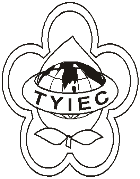          Taoyuan Importers & Exporters Chamber of Commerce桃園市桃園區春日路1235之2號3F           TEL:886-3-316-4346   886-3-325-3781   FAX:886-3-355-9651                ie325@ms19.hinet.net     www.taoyuanproduct.org	受 文 者：各相關會員發文日期：中華民國108年9月19日發文字號：桃貿豐字第19153號附    件：隨文主    旨：檢送衛生福利部食品藥物管理署修訂「輸入食品、藥物代理報驗授權書」乙份， 敬請查照。   說    明：一、依據衛生福利部食品藥物管理署FDA北字                第1082005812號函辦理。          二、為輸入食品、藥物代理授權業務順利，該              署參考相關機關委任書修訂「輸入食品、              藥物代理報驗授權書」。          三、自發文日起，新案申請代理授權案件，請　　　　　　　填寫旨揭「輸入案件、藥物代理報驗授權　　　　　　　書」，該署原已審核同意之案件，無須申請　　　　　　　變更，於其核准期間內，仍得使用。　　　　　四、旨揭表單如附件，亦可至該署網站（www.              fda.gov.tw；路徑首頁>業務專區>邊境查              驗專區>表單下載>食品>輸入食品報驗相              關表單)查詢。 理事長 簡 文 豐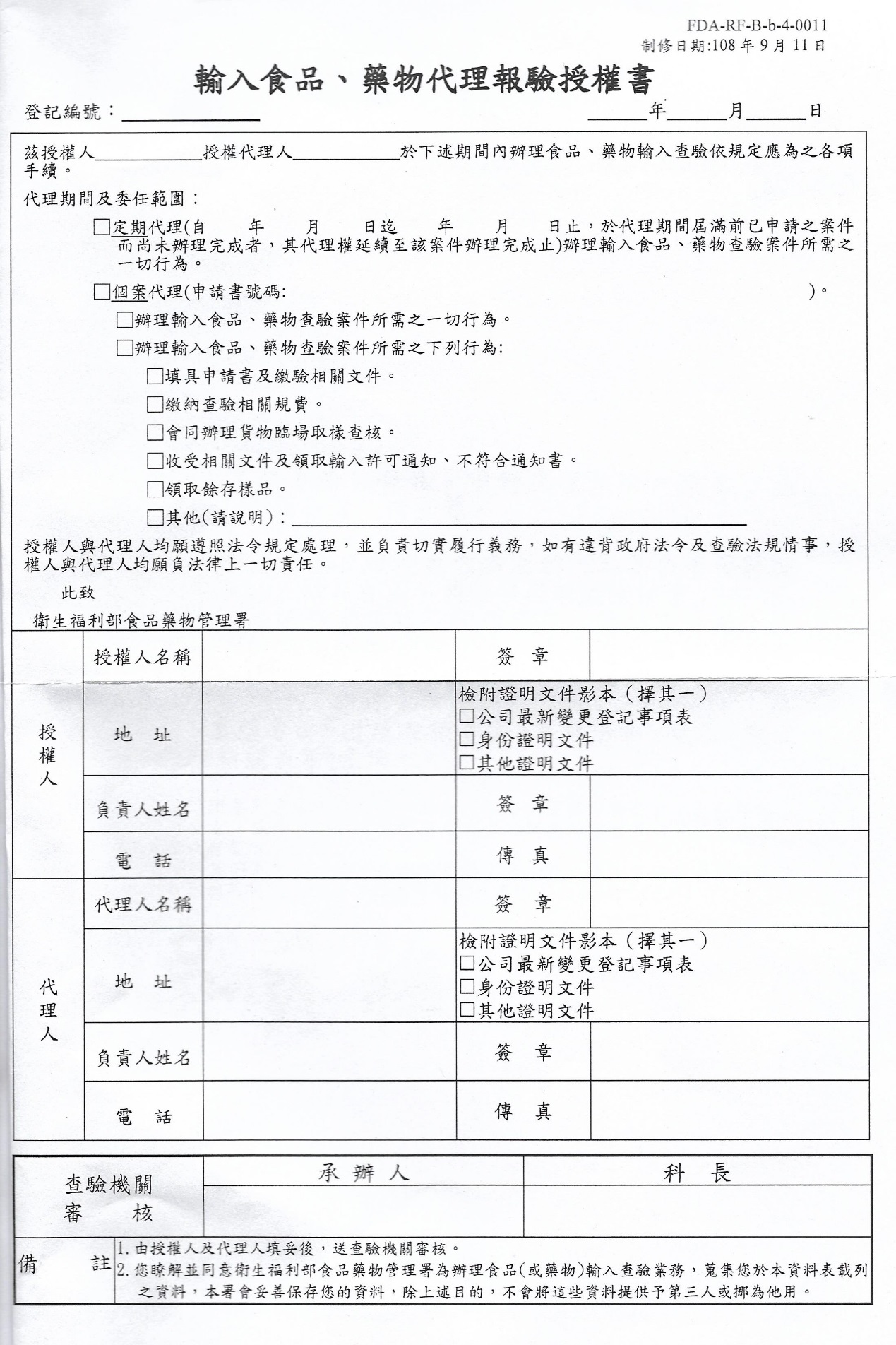 